T.C.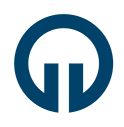 KARADENİZ TEKNİK ÜNİVERSİTESİSAĞLIK BİLİMLERİ ENSTİTÜSÜ MÜDÜRLÜĞÜTEZ SAVUNMA SINAVI JÜRİ ÜYESİ DEĞİŞİKLİĞİ ÖNERİSİT.C.KARADENİZ TEKNİK ÜNİVERSİTESİSAĞLIK BİLİMLERİ ENSTİTÜSÜ MÜDÜRLÜĞÜTEZ SAVUNMA SINAVI JÜRİ ÜYESİ DEĞİŞİKLİĞİ ÖNERİSİT.C.KARADENİZ TEKNİK ÜNİVERSİTESİSAĞLIK BİLİMLERİ ENSTİTÜSÜ MÜDÜRLÜĞÜTEZ SAVUNMA SINAVI JÜRİ ÜYESİ DEĞİŞİKLİĞİ ÖNERİSİT.C.KARADENİZ TEKNİK ÜNİVERSİTESİSAĞLIK BİLİMLERİ ENSTİTÜSÜ MÜDÜRLÜĞÜTEZ SAVUNMA SINAVI JÜRİ ÜYESİ DEĞİŞİKLİĞİ ÖNERİSİT.C.KARADENİZ TEKNİK ÜNİVERSİTESİSAĞLIK BİLİMLERİ ENSTİTÜSÜ MÜDÜRLÜĞÜTEZ SAVUNMA SINAVI JÜRİ ÜYESİ DEĞİŞİKLİĞİ ÖNERİSİT.C.KARADENİZ TEKNİK ÜNİVERSİTESİSAĞLIK BİLİMLERİ ENSTİTÜSÜ MÜDÜRLÜĞÜTEZ SAVUNMA SINAVI JÜRİ ÜYESİ DEĞİŞİKLİĞİ ÖNERİSİT.C.KARADENİZ TEKNİK ÜNİVERSİTESİSAĞLIK BİLİMLERİ ENSTİTÜSÜ MÜDÜRLÜĞÜTEZ SAVUNMA SINAVI JÜRİ ÜYESİ DEĞİŞİKLİĞİ ÖNERİSİT.C.KARADENİZ TEKNİK ÜNİVERSİTESİSAĞLIK BİLİMLERİ ENSTİTÜSÜ MÜDÜRLÜĞÜTEZ SAVUNMA SINAVI JÜRİ ÜYESİ DEĞİŞİKLİĞİ ÖNERİSİT.C.KARADENİZ TEKNİK ÜNİVERSİTESİSAĞLIK BİLİMLERİ ENSTİTÜSÜ MÜDÜRLÜĞÜTEZ SAVUNMA SINAVI JÜRİ ÜYESİ DEĞİŞİKLİĞİ ÖNERİSİÖğrencinin;Öğrencinin;Öğrencinin;Öğrencinin;Öğrencinin;Öğrencinin;Öğrencinin;Öğrencinin;Öğrencinin;Adı Soyadı    :Numarası:Anabilim Dalı:Programı:  Yüksek Lisans     Doktora  Yüksek Lisans     Doktora  Yüksek Lisans     Doktora  Yüksek Lisans     Doktora  Yüksek Lisans     Doktora  Yüksek Lisans     Doktora  Yüksek Lisans     DoktoraDanışmanı:Tezin Başlığı:Sayı :      	   /    /                   SAĞLIK BİLİMLERİ ENSTİTÜSÜ MÜDÜRLÜĞÜNEYukarıda bilgileri yazılı Anabilim Dalımız öğrencisinin Tez Savunma Sınav Jüri Üyeleri ve sınav tarihi Anabilim Dalımız Akademik Kurulu’nun    /    /      Tarih ve      sayılı kararı ile aşağıda önerilen şekilde değiştirilmesi uygun bulunmuştur. Bilgilerinize ve gereğini arz ederim.Sayı :      	   /    /                   SAĞLIK BİLİMLERİ ENSTİTÜSÜ MÜDÜRLÜĞÜNEYukarıda bilgileri yazılı Anabilim Dalımız öğrencisinin Tez Savunma Sınav Jüri Üyeleri ve sınav tarihi Anabilim Dalımız Akademik Kurulu’nun    /    /      Tarih ve      sayılı kararı ile aşağıda önerilen şekilde değiştirilmesi uygun bulunmuştur. Bilgilerinize ve gereğini arz ederim.Sayı :      	   /    /                   SAĞLIK BİLİMLERİ ENSTİTÜSÜ MÜDÜRLÜĞÜNEYukarıda bilgileri yazılı Anabilim Dalımız öğrencisinin Tez Savunma Sınav Jüri Üyeleri ve sınav tarihi Anabilim Dalımız Akademik Kurulu’nun    /    /      Tarih ve      sayılı kararı ile aşağıda önerilen şekilde değiştirilmesi uygun bulunmuştur. Bilgilerinize ve gereğini arz ederim.Sayı :      	   /    /                   SAĞLIK BİLİMLERİ ENSTİTÜSÜ MÜDÜRLÜĞÜNEYukarıda bilgileri yazılı Anabilim Dalımız öğrencisinin Tez Savunma Sınav Jüri Üyeleri ve sınav tarihi Anabilim Dalımız Akademik Kurulu’nun    /    /      Tarih ve      sayılı kararı ile aşağıda önerilen şekilde değiştirilmesi uygun bulunmuştur. Bilgilerinize ve gereğini arz ederim.Sayı :      	   /    /                   SAĞLIK BİLİMLERİ ENSTİTÜSÜ MÜDÜRLÜĞÜNEYukarıda bilgileri yazılı Anabilim Dalımız öğrencisinin Tez Savunma Sınav Jüri Üyeleri ve sınav tarihi Anabilim Dalımız Akademik Kurulu’nun    /    /      Tarih ve      sayılı kararı ile aşağıda önerilen şekilde değiştirilmesi uygun bulunmuştur. Bilgilerinize ve gereğini arz ederim.Sayı :      	   /    /                   SAĞLIK BİLİMLERİ ENSTİTÜSÜ MÜDÜRLÜĞÜNEYukarıda bilgileri yazılı Anabilim Dalımız öğrencisinin Tez Savunma Sınav Jüri Üyeleri ve sınav tarihi Anabilim Dalımız Akademik Kurulu’nun    /    /      Tarih ve      sayılı kararı ile aşağıda önerilen şekilde değiştirilmesi uygun bulunmuştur. Bilgilerinize ve gereğini arz ederim.Sayı :      	   /    /                   SAĞLIK BİLİMLERİ ENSTİTÜSÜ MÜDÜRLÜĞÜNEYukarıda bilgileri yazılı Anabilim Dalımız öğrencisinin Tez Savunma Sınav Jüri Üyeleri ve sınav tarihi Anabilim Dalımız Akademik Kurulu’nun    /    /      Tarih ve      sayılı kararı ile aşağıda önerilen şekilde değiştirilmesi uygun bulunmuştur. Bilgilerinize ve gereğini arz ederim.Sayı :      	   /    /                   SAĞLIK BİLİMLERİ ENSTİTÜSÜ MÜDÜRLÜĞÜNEYukarıda bilgileri yazılı Anabilim Dalımız öğrencisinin Tez Savunma Sınav Jüri Üyeleri ve sınav tarihi Anabilim Dalımız Akademik Kurulu’nun    /    /      Tarih ve      sayılı kararı ile aşağıda önerilen şekilde değiştirilmesi uygun bulunmuştur. Bilgilerinize ve gereğini arz ederim.Sayı :      	   /    /                   SAĞLIK BİLİMLERİ ENSTİTÜSÜ MÜDÜRLÜĞÜNEYukarıda bilgileri yazılı Anabilim Dalımız öğrencisinin Tez Savunma Sınav Jüri Üyeleri ve sınav tarihi Anabilim Dalımız Akademik Kurulu’nun    /    /      Tarih ve      sayılı kararı ile aşağıda önerilen şekilde değiştirilmesi uygun bulunmuştur. Bilgilerinize ve gereğini arz ederim.(Danışmanının Ünvanı, Adı ve soyadı / İmza)(Danışmanının Ünvanı, Adı ve soyadı / İmza)(Danışmanının Ünvanı, Adı ve soyadı / İmza)(Danışmanının Ünvanı, Adı ve soyadı / İmza)(Danışmanının Ünvanı, Adı ve soyadı / İmza)     Anabilim Dalı Başkanı(Ünvanı, Adı ve soyadı / İmza)     Anabilim Dalı Başkanı(Ünvanı, Adı ve soyadı / İmza)     Anabilim Dalı Başkanı(Ünvanı, Adı ve soyadı / İmza)     Anabilim Dalı Başkanı(Ünvanı, Adı ve soyadı / İmza)Mevcut Tez Savunma Jüri Üyeleri (1-5 Asil / 6-7 Yedek)Mevcut Tez Savunma Jüri Üyeleri (1-5 Asil / 6-7 Yedek)Mevcut Tez Savunma Jüri Üyeleri (1-5 Asil / 6-7 Yedek)Mevcut Tez Savunma Jüri Üyeleri (1-5 Asil / 6-7 Yedek)Mevcut Tez Savunma Jüri Üyeleri (1-5 Asil / 6-7 Yedek)Mevcut Tez Savunma Jüri Üyeleri (1-5 Asil / 6-7 Yedek)Mevcut Tez Savunma Jüri Üyeleri (1-5 Asil / 6-7 Yedek)Mevcut Tez Savunma Jüri Üyeleri (1-5 Asil / 6-7 Yedek)Mevcut Tez Savunma Jüri Üyeleri (1-5 Asil / 6-7 Yedek)Ünvanı, Adı ve SoyadıÜnvanı, Adı ve SoyadıÜnvanı, Adı ve SoyadıÜnvanı, Adı ve SoyadıAnabilim DalıAnabilim DalıAnabilim DalıÇalışmakta Olduğu KurumÇalışmakta Olduğu KurumDeğişiklik ÖnerisiDeğişiklik ÖnerisiDeğişiklik ÖnerisiDeğişiklik ÖnerisiDeğişiklik ÖnerisiDeğişiklik ÖnerisiDeğişiklik ÖnerisiDeğişiklik ÖnerisiDeğişiklik ÖnerisiDeğiştirilmesi Önerilen Üye/lerDeğiştirilmesi Önerilen Üye/lerDeğiştirilmesi Önerilen Üye/lerDeğiştirilmesi Önerilen Üye/lerDeğiştirilmesi Önerilen Üye/lerDeğiştirilmesi Önerilen Üye/lerYerine Önerilen Üye/lerYerine Önerilen Üye/lerYerine Önerilen Üye/ler1.     1.     1.     1.     1.     1.     2.     2.     2.     2.     2.     2.     Yeni Önerilen Üyelerin Kurum BilgileriYeni Önerilen Üyelerin Kurum BilgileriYeni Önerilen Üyelerin Kurum BilgileriYeni Önerilen Üyelerin Kurum BilgileriYeni Önerilen Üyelerin Kurum BilgileriYeni Önerilen Üyelerin Kurum BilgileriYeni Önerilen Üyelerin Kurum BilgileriYeni Önerilen Üyelerin Kurum BilgileriYeni Önerilen Üyelerin Kurum BilgileriÜnvanı, Adı ve SoyadıÜnvanı, Adı ve SoyadıÜnvanı, Adı ve SoyadıAnabilim DalıAnabilim DalıAnabilim DalıAnabilim DalıAnabilim DalıÇalışmakta Olduğu Kurum1.     1.     1.     2.     2.     2.     Sınav Tarihi:   /    /     Sınav Yeri:         Sınav Tarihi:   /    /     Sınav Yeri:         Sınav Tarihi:   /    /     Sınav Yeri:         Sınav Tarihi:   /    /     Sınav Yeri:         Sınav Tarihi:   /    /     Sınav Yeri:         Sınav Tarihi:   /    /     Sınav Yeri:         Sınav Tarihi:   /    /     Sınav Yeri:         Sınav Tarihi:   /    /     Sınav Yeri:         Sınav Tarihi:   /    /     Sınav Yeri:         ENSTİTÜ YÖNETİM KURULU KARARI	 Tarih :    /    /                   Karar No:     Yukarıdaki önerilen değişiklik uygun bulunmuştur. Enstitü Müdürü(Ünvanı, Adı ve Soyadı / İmza)Ek 1. Gerekçeli Anabilim Akademik Dalı Kurul KararıEk 2. Sınav Jüri Üyesi İletişim Bilgi Formu (T_4/d)  * Tez İzleme Komitesi Üyesi olanla üyelerin Soyadlarından sonra parantez içinde (TİKÜ) yazılmalıdır.**  Bu form KTÜ Lisansüstü Eğitim-Öğretim Yönetmeliği’nin 26. ve 36. Maddelerine göre düzenlenmiştir. Ayrıntılar ve yapılacak işlemlerle ilgili bilgi için Lisansüstü Eğitim-Öğretim Yönetmeliği’ne Enstitünün web sayfasından (http://sabe.ktu.edu.tr) ulaşılabilirENSTİTÜ YÖNETİM KURULU KARARI	 Tarih :    /    /                   Karar No:     Yukarıdaki önerilen değişiklik uygun bulunmuştur. Enstitü Müdürü(Ünvanı, Adı ve Soyadı / İmza)Ek 1. Gerekçeli Anabilim Akademik Dalı Kurul KararıEk 2. Sınav Jüri Üyesi İletişim Bilgi Formu (T_4/d)  * Tez İzleme Komitesi Üyesi olanla üyelerin Soyadlarından sonra parantez içinde (TİKÜ) yazılmalıdır.**  Bu form KTÜ Lisansüstü Eğitim-Öğretim Yönetmeliği’nin 26. ve 36. Maddelerine göre düzenlenmiştir. Ayrıntılar ve yapılacak işlemlerle ilgili bilgi için Lisansüstü Eğitim-Öğretim Yönetmeliği’ne Enstitünün web sayfasından (http://sabe.ktu.edu.tr) ulaşılabilirENSTİTÜ YÖNETİM KURULU KARARI	 Tarih :    /    /                   Karar No:     Yukarıdaki önerilen değişiklik uygun bulunmuştur. Enstitü Müdürü(Ünvanı, Adı ve Soyadı / İmza)Ek 1. Gerekçeli Anabilim Akademik Dalı Kurul KararıEk 2. Sınav Jüri Üyesi İletişim Bilgi Formu (T_4/d)  * Tez İzleme Komitesi Üyesi olanla üyelerin Soyadlarından sonra parantez içinde (TİKÜ) yazılmalıdır.**  Bu form KTÜ Lisansüstü Eğitim-Öğretim Yönetmeliği’nin 26. ve 36. Maddelerine göre düzenlenmiştir. Ayrıntılar ve yapılacak işlemlerle ilgili bilgi için Lisansüstü Eğitim-Öğretim Yönetmeliği’ne Enstitünün web sayfasından (http://sabe.ktu.edu.tr) ulaşılabilirENSTİTÜ YÖNETİM KURULU KARARI	 Tarih :    /    /                   Karar No:     Yukarıdaki önerilen değişiklik uygun bulunmuştur. Enstitü Müdürü(Ünvanı, Adı ve Soyadı / İmza)Ek 1. Gerekçeli Anabilim Akademik Dalı Kurul KararıEk 2. Sınav Jüri Üyesi İletişim Bilgi Formu (T_4/d)  * Tez İzleme Komitesi Üyesi olanla üyelerin Soyadlarından sonra parantez içinde (TİKÜ) yazılmalıdır.**  Bu form KTÜ Lisansüstü Eğitim-Öğretim Yönetmeliği’nin 26. ve 36. Maddelerine göre düzenlenmiştir. Ayrıntılar ve yapılacak işlemlerle ilgili bilgi için Lisansüstü Eğitim-Öğretim Yönetmeliği’ne Enstitünün web sayfasından (http://sabe.ktu.edu.tr) ulaşılabilirENSTİTÜ YÖNETİM KURULU KARARI	 Tarih :    /    /                   Karar No:     Yukarıdaki önerilen değişiklik uygun bulunmuştur. Enstitü Müdürü(Ünvanı, Adı ve Soyadı / İmza)Ek 1. Gerekçeli Anabilim Akademik Dalı Kurul KararıEk 2. Sınav Jüri Üyesi İletişim Bilgi Formu (T_4/d)  * Tez İzleme Komitesi Üyesi olanla üyelerin Soyadlarından sonra parantez içinde (TİKÜ) yazılmalıdır.**  Bu form KTÜ Lisansüstü Eğitim-Öğretim Yönetmeliği’nin 26. ve 36. Maddelerine göre düzenlenmiştir. Ayrıntılar ve yapılacak işlemlerle ilgili bilgi için Lisansüstü Eğitim-Öğretim Yönetmeliği’ne Enstitünün web sayfasından (http://sabe.ktu.edu.tr) ulaşılabilirENSTİTÜ YÖNETİM KURULU KARARI	 Tarih :    /    /                   Karar No:     Yukarıdaki önerilen değişiklik uygun bulunmuştur. Enstitü Müdürü(Ünvanı, Adı ve Soyadı / İmza)Ek 1. Gerekçeli Anabilim Akademik Dalı Kurul KararıEk 2. Sınav Jüri Üyesi İletişim Bilgi Formu (T_4/d)  * Tez İzleme Komitesi Üyesi olanla üyelerin Soyadlarından sonra parantez içinde (TİKÜ) yazılmalıdır.**  Bu form KTÜ Lisansüstü Eğitim-Öğretim Yönetmeliği’nin 26. ve 36. Maddelerine göre düzenlenmiştir. Ayrıntılar ve yapılacak işlemlerle ilgili bilgi için Lisansüstü Eğitim-Öğretim Yönetmeliği’ne Enstitünün web sayfasından (http://sabe.ktu.edu.tr) ulaşılabilirENSTİTÜ YÖNETİM KURULU KARARI	 Tarih :    /    /                   Karar No:     Yukarıdaki önerilen değişiklik uygun bulunmuştur. Enstitü Müdürü(Ünvanı, Adı ve Soyadı / İmza)Ek 1. Gerekçeli Anabilim Akademik Dalı Kurul KararıEk 2. Sınav Jüri Üyesi İletişim Bilgi Formu (T_4/d)  * Tez İzleme Komitesi Üyesi olanla üyelerin Soyadlarından sonra parantez içinde (TİKÜ) yazılmalıdır.**  Bu form KTÜ Lisansüstü Eğitim-Öğretim Yönetmeliği’nin 26. ve 36. Maddelerine göre düzenlenmiştir. Ayrıntılar ve yapılacak işlemlerle ilgili bilgi için Lisansüstü Eğitim-Öğretim Yönetmeliği’ne Enstitünün web sayfasından (http://sabe.ktu.edu.tr) ulaşılabilirENSTİTÜ YÖNETİM KURULU KARARI	 Tarih :    /    /                   Karar No:     Yukarıdaki önerilen değişiklik uygun bulunmuştur. Enstitü Müdürü(Ünvanı, Adı ve Soyadı / İmza)Ek 1. Gerekçeli Anabilim Akademik Dalı Kurul KararıEk 2. Sınav Jüri Üyesi İletişim Bilgi Formu (T_4/d)  * Tez İzleme Komitesi Üyesi olanla üyelerin Soyadlarından sonra parantez içinde (TİKÜ) yazılmalıdır.**  Bu form KTÜ Lisansüstü Eğitim-Öğretim Yönetmeliği’nin 26. ve 36. Maddelerine göre düzenlenmiştir. Ayrıntılar ve yapılacak işlemlerle ilgili bilgi için Lisansüstü Eğitim-Öğretim Yönetmeliği’ne Enstitünün web sayfasından (http://sabe.ktu.edu.tr) ulaşılabilirENSTİTÜ YÖNETİM KURULU KARARI	 Tarih :    /    /                   Karar No:     Yukarıdaki önerilen değişiklik uygun bulunmuştur. Enstitü Müdürü(Ünvanı, Adı ve Soyadı / İmza)Ek 1. Gerekçeli Anabilim Akademik Dalı Kurul KararıEk 2. Sınav Jüri Üyesi İletişim Bilgi Formu (T_4/d)  * Tez İzleme Komitesi Üyesi olanla üyelerin Soyadlarından sonra parantez içinde (TİKÜ) yazılmalıdır.**  Bu form KTÜ Lisansüstü Eğitim-Öğretim Yönetmeliği’nin 26. ve 36. Maddelerine göre düzenlenmiştir. Ayrıntılar ve yapılacak işlemlerle ilgili bilgi için Lisansüstü Eğitim-Öğretim Yönetmeliği’ne Enstitünün web sayfasından (http://sabe.ktu.edu.tr) ulaşılabilir